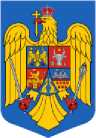 ROMÂNIAJUDEȚUL BOTOȘANICOMUNA LEORDA
CONSILIUL LOCAL AL COMUNEI LEORDAHOTĂRÂREA NR. 61privind desemnarea unui reprezentant al Consiliului Local Leorda ca membru în comisia de evaluare a probei interviu din cadrul concursului pentru ocuparea funcțiilor de director și director adjunct la Școala Gimnazială nr. 1 LeordaÎntrunit în ședință ordinară la data de 29.10.2021, urmare adresei nr. 13112/27.10.2021 a Inspectoratului Școlar Județean Botoșani,analizând referatul de aprobare nr. 162/27.10.2021,având în vedere referatul de specialitate nr. 161/27.10.2021,în conformitate cu prevederile art. 5 alin. II lit. c) din Metodologia privind organizare și desfășurare concurului pentru ocuparea funcțiilor de director și director adjunct din unitățile de învățământ preuniversitar de stat, aprobată prin O.M.E. nr. 4597/06.08.2021, cu modificările și completările ulterioare,în temeiul art.129 alin. 1 , art.139 alin. (1) și alin. (5) și ale art. 196 alin. (1) lit. a) din OUG 57/2019 privind Codul administrativ,Consiliul local al comunei Leorda adoptă prezenta hotărâre: Art. 1 Se desemnează dl. viceprimar Maloș Valerian ca reprezentant al Consiliului Local al comunei Leorda pentru a face parte în calitate de membru, din comisia de evaluare a probei interviu din cadrul concursului pentru ocuparea funcțiilor de director și director adjunct la Școala Gimnazială nr. 1 Leorda. Art. 2 Primarul comunei Leorda și serviciile din aparatul de specialitate ale acestuia, vor duce la îndeplinire prevederile prezentei hotărâri.Art. 3 Hotărârea se va aduce la cunoștință publică și se va comunica Instituției Prefectului - Județul Botoșani, primarului comunei Leorda, persoanei desmnate la art. 1 și Inspectoratului Școlar Județean Botoșani.PREȘEDINTE DE SEDINȚĂ					CONTRASEMNEAZĂ									SECRETAR GENERALMALOȘ VALERIAN						LUNGU CORNEL